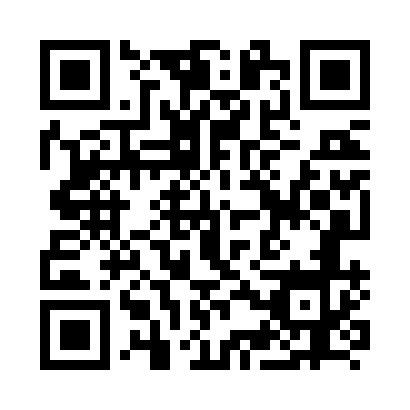 Prayer times for Muju, South KoreaWed 1 May 2024 - Fri 31 May 2024High Latitude Method: NonePrayer Calculation Method: Muslim World LeagueAsar Calculation Method: ShafiPrayer times provided by https://www.salahtimes.comDateDayFajrSunriseDhuhrAsrMaghribIsha1Wed4:015:3712:264:127:178:462Thu4:005:3612:264:127:178:483Fri3:585:3512:264:127:188:494Sat3:575:3412:264:127:198:505Sun3:565:3312:264:127:208:516Mon3:545:3212:264:137:218:527Tue3:535:3112:264:137:228:538Wed3:525:3012:264:137:238:559Thu3:505:2912:264:137:238:5610Fri3:495:2812:264:137:248:5711Sat3:485:2712:264:137:258:5812Sun3:465:2612:264:137:268:5913Mon3:455:2512:264:137:279:0014Tue3:445:2412:264:147:289:0215Wed3:435:2412:264:147:289:0316Thu3:425:2312:264:147:299:0417Fri3:415:2212:264:147:309:0518Sat3:395:2112:264:147:319:0619Sun3:385:2112:264:147:319:0720Mon3:375:2012:264:157:329:0821Tue3:365:1912:264:157:339:1022Wed3:355:1912:264:157:349:1123Thu3:345:1812:264:157:359:1224Fri3:335:1812:264:157:359:1325Sat3:335:1712:264:157:369:1426Sun3:325:1712:264:167:379:1527Mon3:315:1612:274:167:379:1628Tue3:305:1612:274:167:389:1729Wed3:295:1512:274:167:399:1830Thu3:295:1512:274:167:399:1931Fri3:285:1412:274:177:409:20